Título: Creamos bocetos sobre nuestras propias historiasPROPÓSITOS Y EVIDENCIAS DE APRENDIZAJEPREPARACIÓN DE LA SESIÓNMOMENTOS DE LA SESIÓNEn grupo clase Saluda a los estudiantes y recuerda con ellos lo realizado en la sesión pasada.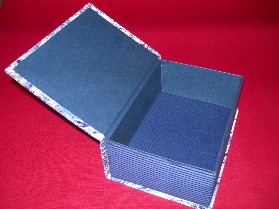 Invítalos a sentarse en círculo y pídeles que compartan algunos recuerdos que hayan sido especiales para ellos (un cumpleaños, una fiesta o celebración especial para la familia o la comunidad, un ritual o una tradición que sean significativos para ellos). Coloca una caja decorativa o cualquier otro contenedor apropiado en el centro del círculo y diles a los estudiantes que imaginen que es la “caja de los recuerdos”, ya que ahí están colocadas sus historias más memorables. Indícales que cierren los ojos, se relajen y se alisten para viajar a un lugar donde podrán encontrar su recuerdo favorito. Puedes empezar un relato como el siguiente: “Estás dejando el salón y saliendo del colegio. Estás yendo a algún lugar donde algo muy especial ocurrió con tu familia o con tus amigos. Piensa acerca de ese evento en tu mente. Imagina el lugar donde ocurrió. ¿Dónde es este lugar?, ¿quién o quiénes están contigo?, ¿qué estás haciendo?, ¿qué cosas ves?, ¿qué cosas oyes?, ¿hay algún olor o sabor especial?, ¿cómo te sientes? Tómate un tiempo para pensar sobre este lugar”. Espera unos segundos y agrega: “Es hora de dejar el lugar y despedirte. Antes de irte, mira a tu alrededor para ver si hay algo que puedas traer de regreso contigo al salón”.Solicita a los estudiantes que abran los ojos, abran la tapa de la caja de los recuerdos y “saquen” su recuerdo favorito. Pídeles que lo compartan con la persona que está a su lado. Invita a algunos estudiantes a compartir su recuerdo con la clase.Anota los recuerdos que vayan mencionando en un papelote. Aprovecha para evaluar la actividad por medio de una escala de valoración (Anexo 1).Explica a los estudiantes que hoy utilizarán esos recuerdos para planificar su propio trabajo. Indícales que realizarán un dibujo sobre una cartulina de forma cuadrada, donde  tendrán en cuenta el uso de todo el espacio. Recuerda junto con ellos cómo los artistas componen empleando todo el espacio.En forma individualPide a los estudiantes que seleccionen un recuerdo especial de sus propias vidas y lo usen para crear un boceto que les servirá para elaborar su trabajo artístico. Entrega a cada estudiante una hoja cuadrada previamente recortada, de 30 x 30 cm o de 40 x 40 cm (todas deben ser del mismo tamaño), y una ficha de planificación como la siguiente:Solicita a los estudiantes que primero respondan la ficha y luego elaboren el boceto. Mientras vayan dibujándolo, oriéntalos por medio de estas preguntas para que usen todo el espacio del papel: ¿qué figuras y objetos pondrán en primer plano (la parte más cercana a nosotros)?, ¿qué figuras y objetos dibujarán en el fondo?Pregunta nuevamente: ¿qué personaje o personajes serán los más importantes?, ¿dónde los ubicarán?,¿qué acción realizarán estos? Recuerda junto con ellos que los personajes pueden estar en movimiento o pueden encontrarse estáticos. Es importante que los estudiantes piensen en lo que están sintiendo y traten de reflejarlo en sus dibujos, para esto pueden usar como ejemplo las imágenes que analizaron en la primera sesión.En parejasDespués de un tiempo determinado, pide a los estudiantes que formen parejas e intercambien sus dibujos, con el fin de que se planteen preguntas el uno al otro. Brinda unos minutos para esta actividad y luego proponles que cada uno le dé una sugerencia a su compañero/a.Solicita a los estudiantes que pongan sus nombres en una esquina de sus dibujos y los cuelguen en la pared para compartirlos con el resto de la clase.Invita a algunos voluntarios a compartir sus bocetos.Plantea las preguntas de la ficha de planificación para que cuenten cómo fue su proceso.A continuación, formula las siguientes preguntas para promover la reflexión sobre esta actividad: ¿el dibujo es cómo lo habían imaginado?, ¿qué les ha sido fácil de realizar?, ¿qué les ha sido difícil?, ¿cómo lo resolvieron?Pregunta nuevamente: ¿en qué trabajos artísticos consideran que se ha usado bien todo el espacio?, ¿qué trabajos expresan con claridad una emoción o un sentimiento?Recuerda con los estudiantes que deben elegir una misma técnica para realizar sus obras. Al respecto, pregunta lo siguiente: ¿qué técnica creen que sería la mejor?, ¿quisieran combinar una técnica con otra, como por ejemplo, dibujar y pintar sobre tela o agregar telas recortadas a sus dibujos o pinturas?Para trabajar en casaPide a los estudiantes que para la siguiente sesión traigan de sus casas el material que sea necesario.REFLEXIONES SOBRE EL APRENDIZAJE¿Qué avances tuvieron los estudiantes?¿Qué dificultades tuvieron los estudiantes?¿Qué aprendizajes debo reforzar en la siguiente sesión?¿Qué actividades, estrategias y materiales funcionaron, y cuáles no?Competencias y capacidadesDesempeños (criterios de evaluación)¿Qué nos dará evidencia de aprendizaje?Crea proyectos desde los lenguajes artísticos.Explora y experimenta con los lenguajes del arte.Aplica procesos creativos.Explora los elementos artísticos y los aplica con fines expresivos y comunicativos. Prueba y propone formas de utilizar los medios, los materiales, las herramientas y las técnicas con fines expresivos y comunicativos.Genera ideas a partir de estímulos y fuentes diversas (tradicionales, locales y globales) y planifica la creación de su trabajo artístico tomando en cuenta la información recogida. Manipula una serie de elementos, medios, técnicas, herramientas y materiales para construir un álbum artístico que comunica emociones y sentimientos a una audiencia específica. Realiza bocetos que representan historias de su vida cotidiana familiar o comunitaria, y expresan ideas y sentimientos. Escala de valoración (Anexo 1).Enfoques transversalesActitudes o acciones observablesEnfoque Igualdad de géneroDocente y estudiantes propician acciones que fomenten el reconocimiento del valor de cada persona y promueven la participación en igualdad de condiciones.Enfoque InterculturalDocente y estudiantes acogen con respeto a todos, sin menospreciar ni excluir a nadie en razón de su lengua, su manera de hablar, su forma de vestir, sus costumbres o sus creencias.¿Qué se debe hacer antes de la sesión?¿Qué recursos o materiales se utilizarán en la sesión?Confecciona cuadrados de papel o cartulina para cada estudiante (de 30 x 30 cm o de 40 x 40 cm).Elabora una caja decorativa sencilla u otro contenedor para que sea usado como la “caja de los recuerdos”.Prepara las fichas para planificar el boceto.Fichas para planificar bocetos.Hojas de papel o cartulina cuadrada.Papelote.Material de dibujo.Caja de los recuerdos.Inicio                                       Tiempo aproximado: 5 minutosDesarrollo                                     Tiempo aproximado: 35 minutosNombre:  ________________________       Fecha:  ______________Planifico mi bocetoNombre:  ________________________       Fecha:  ______________Planifico mi boceto¿En qué lugar ocurre tu historia? ¿Es una zona urbana o rural?¿En qué lugar ocurre tu historia? ¿Es una zona urbana o rural?¿Qué personas están allí?¿Cómo se están sintiendo? ¿Qué están haciendo?¿Qué figuras u objetos habrá en el fondo? ¿Qué figuras u objetos habrá en el fondo? Cierre                                       Tiempo aproximado: 5 minutos